Der SV Zwochau wünscht allen Freunden, Fans, Familien und Partnern ein frohes Osterfest!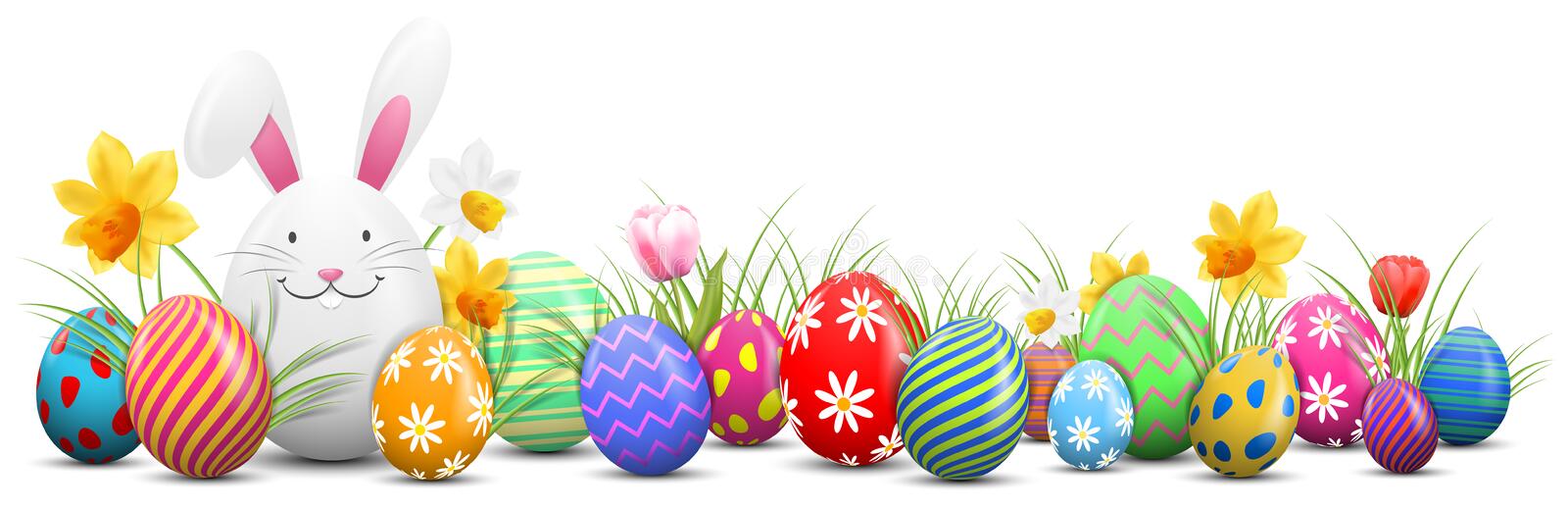 